Labex FIRST-TF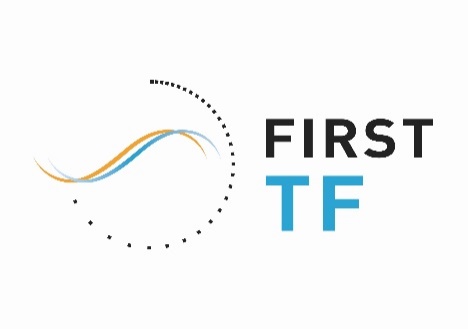 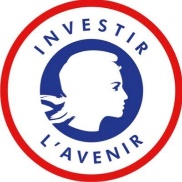 Demande de soutien à projet pluri-annuel – 2020À envoyer à ao@first-tf.com avant le 3 avril 2020Titre et résumé du projet en français (10-15 lignes)Seront affichés sur le site web de FIRST-TF si le projet est soutenu par le Labex.Titre et résumé du projet en anglais (10-15 lignes)Seront affichés sur le site web de FIRST-TF si le projet est soutenu par le Labex.Projet Flagship « Vers la nouvelle définition de la seconde » ?(cocher une des deux cases en double-cliquant dessus)   Oui	   NonAxes thématiques (cocher une ou plusieurs cases en double-cliquant dessus)   Oscillateurs	   Références atomiques   Synchronisation, transferts de fréquences, échelles de temps Méthodes spécifiques de métrologie temps-fréquence	(bruit, effets systématiques, étalonnage, spectroscopie , etc.) Techniques pour la métrologie temps-fréquence et applications 		(électronique, optique ; refroidissement, interférométrie, capteurs, etc.)   Autre (préciser) :Contexte (1,5 page max)Objectifs scientifiques et/ou technologiques (2 page max)Identification des équipes impliquées dans le projetDescription de la collaboration en précisant les rôles de chaque partenaire et les synergies du projet (1,5 page max) :Définition des Work-Packages, Tâches et Responsables 
 (1 page max)Déroulement prévu (incluant un diagramme de Gantt) – Jalons
(3 pages max)Plan de financement du projet (incluant les co-financements éventuels) et calendrier budgétaire des dépenses (2 pages max)Récapitulatif de la DemandePersonnel (homme/mois) :Fonctionnement (k€) :Investissement (achats de coût unitaire > 4 k€) :Co-financements acquis (k€) :Visa du responsable de chaque structure membre impliquée dans le projet Pour simplifier le circuit de signature, il n’est pas demandé d’avoir toutes les signatures pour les différentes entités sur la même feuillePorteurNom de l’entité :Nom du directeur / de la directrice de l’entité :Visa :Partenaire 1Nom de l’entité :Nom du directeur / de la directrice de l’entité :Visa :Partenaire 2Nom de l’entité :Nom du directeur / de la directrice de l’entité :Visa :Titre en françaisRésumé en français. Title in EnglishAbstract.Français ou English. Français ou English. Nom & PrénomLabo, Société, etc.Adresse e-mailN° téléphonePorteurPart. 1Part. 2Part. 3Français ou English. Français ou English. Français ou English. Français ou English. ThèsePost-docAutres CDD